ΣΑΒΒΑΤΟ, 10/0807:15		ΤΑ ΕΠΑΓΓΕΛΜΑΤΑ ΤΗΣ ΘΑΛΑΣΣΑΣ (E) «Κατάδυση στην Ιστορία»08:15		ΟΙΚΟΛΟΓΙΚΑ ΗΜΕΡΟΛΟΓΙΑ (E) «Από το χώμα με αγάπη»09:05		ΑΠΟ ΤΟΝ ΚΑΛΛΙΚΡΑΤΗ ΣΤΟΝ ΚΑΛΑΤΡΑΒΑ (E) «Δημόσιοι χώροι και κτίρια με το αποτύπωμα της ιστορίας»09:55		ΣΤΑ ΑΚΡΑ (Ε) «Λευτέρης Γείτονας» (Α΄ Μέρος)11:00		ON THE ROAD (E) “Θαλάσσιο σκι”11:25		ΣΑΝ ΜΑΓΕΜΕΝΟΙ... (Ε) «Ο καλός άνθρωπος του Σετσουάν» του Μπέρτολτ ΜπρεχτΕκπομπή για το θέατρο με τον Γιώργο Δαράκη12:00		ΕΙΔΗΣΕΙΣ – ΑΘΛΗΤΙΚΑ – ΚΑΙΡΟΣ12:30		ΜΕΤΑ - ΜΟΥΣΕΙΟ (E) «Σιδηροδρομικό Μουσείο»13:30		ΒΙΟΙ ΠΑΡΑΛΛΗΛΟΙ (E) «”Δημήτριος Γούναρης - Ίων Δραγούμης” Μικρά, αλλ’ έντιμος Ελλάς»14:30		ΤΕΤΡΑΔΙΑ, ΘΑΝΑΣΗΣ ΛΑΛΑΣ (Ε) «Άρθουρ Μίλερ»15:00		ΕΙΔΗΣΕΙΣ – ΑΘΛΗΤΙΚΑ – ΚΑΙΡΟΣ16:00		ΠΟΛΙΤΕΣ ΤΗΣ ΕΥΡΩΠΗΣ (E) «Υπέρ - τουρισμός»Με τον Κώστα Αργυρό17:00 		ΕΛΛΗΝΙΚΗ ΤΑΙΝΙΑ «Ο Ντιρλαντάς»Κωμωδία, παραγωγής 1970«Ένας χίπις, με το παρατσούκλι «Ντιρλαντάς» (Σταύρος Παράβας), επιστρέφει από το Λονδίνο για να παντρευτεί με προξενιό. Ερωτεύεται όμως τη μεγαλύτερη αδελφή της κοπέλας που του προξενεύουν και κάνει τα πάντα για να την κερδίσει, επιβουλευόμενος μάλιστα τον αρραβωνιαστικό της (Δημήτρης Καλλιβωκάς). Τελικά θα αποτύχει και θα αναγκαστεί να αποχωρήσει.»Σκηνοθεσία: Σούλης Γεωργιάδης, Σενάριο: Ντίνος Ηλιόπουλος, Διεύθυνση φωτογραφίας: Γρηγόρης Δανάλης, Μοντάζ: Παύλος Φιλίππου, Μουσική: Alessandro Alessandroni.Παίζουν: Σταύρος Παράβας (Ντιρλαντάς), Μίμης Φωτόπουλος, Ντίνος Ηλιόπουλος, Χαριτίνη Καρόλου, Μαίρη Κυβέλου, Γιώργος Μούτσιος, Μαρίκα Νέζερ, Δημήτρης Καλλιβωκάς, Βίλμα Κύρου, Μάκης Δεμίρης18:20		ΕΝΤΟΣ ΑΤΤΙΚΗΣ «Βουλιαγμένη»18:35		ΙΚΑΡΙΩΤΕΣ ΠΡΟΣΦΥΓΕΣ ΣΤΟΝ Β' ΠΑΓΚΟΣΜΙΟ ΠΟΛΕΜΟ (Α’ Μέρος)Ντοκιμαντέρ παραγωγής 2019, δημοσιογραφική έρευνα-παρoυσίαση: Νάσος Μπράτσος19:35		ΕΛΛΗΝΙΚΗ ΤΑΙΝΙΑ «Ο πολύτεκνος»Έτος παραγωγής: 1964«Ένας φτωχός σερβιτόρος αγωνίζεται να βρει τα απαραίτητα για την επιβίωση της οικογένειάς του, ενώ η γυναίκα του τεκνοποιεί διαρκώς. Δίδυμα, τρίδυμα και πάντα κορίτσια.»Σκηνοθεσία: Ερρίκος Θαλασσινός, Σενάριο: Ναπολέων ΕλευθερίουΠαίζουν: Ράλλης Αγγελίδης, Λαυρέντης Διανέλλος, Θανάσης Βέγγος, Χρήστος Τσαγανέας, Σταύρος Ιατρίδης, Μαρίκα Νέζερ, Νίτσα Μαρούδα, Τάσος Γιαννόπουλος, Γιώργος Βρασιβανόπουλος, Τάκης Μηλιάδης, Μπέτυ Μοσχονά, Δέσποινα Στυλιανοπούλου, Ξένη Δράμαλη, Γιώργος Μιχαλακόπουλος, Χρήστος Νέγκας, Αντώνης Βούλγαρης, Έλλη Κωνσταντίνου, Μερσίνη Μηλάκη, Μαίρη Γιοβάννα κ.ά 21:00		ΚΕΝΤΡΙΚΟ ΔΕΛΤΙΟ ΕΙΔΗΣΕΩΝ – ΑΘΛΗΤΙΚΑ – ΚΑΙΡΟΣ21:45		ΚΑΙΡΟΣ ΓΙΑ … ΕΡΤΑναλυτική πρόγνωση για τον καιρό22:00		ΣΤΑ ΤΡΑΓΟΥΔΙΑ ΛΕΜΕ ΝΑΙ (Ε) «Αφιέρωμα στον στιχουργό Νίκο Μωραΐτη»Μουσική εκπομπή με τη Ναταλία Δραγούμη και τον Μιχάλη Μαρίνο-----------------------------------------------------------------------------------------------------------------01:00		ΕΛΛΗΝΙΚΗ ΤΑΙΝΙΑ «Ο Ντιρλαντάς»Κωμωδία, παραγωγής 197002:30		ΣΑΝ ΜΑΓΕΜΕΝΟΙ... (Ε) «Ο καλός άνθρωπος του Σετσουάν» του Μπέρτολτ ΜπρεχτΕκπομπή για το θέατρο με τον Γιώργο Δαράκη03:00		ΙΚΑΡΙΩΤΕΣ ΠΡΟΣΦΥΓΕΣ ΣΤΟΝ Β' ΠΑΓΚΟΣΜΙΟ ΠΟΛΕΜΟ (Α’ Μέρος)Ντοκιμαντέρ παραγωγής 2019, δημοσιογραφική έρευνα-παρoυσίαση: Νάσος Μπράτσος04:00		ΠΟΛΙΤΕΣ ΤΗΣ ΕΥΡΩΠΗΣ (E) «Υπέρ - τουρισμός»Με τον Κώστα Αργυρό05:00		ΒΙΟΙ ΠΑΡΑΛΛΗΛΟΙ (E) ««”Δημήτριος Γούναρης - Ίων Δραγούμης” Μικρά, αλλ’ έντιμος Ελλάς»06:00		ΕΛΛΗΝΙΚΗ ΤΑΙΝΙΑ «Ο πολύτεκνος»Έτος παραγωγής: 196407:15		ΜΕΤΑ - ΜΟΥΣΕΙΟ (E) «Σιδηροδρομικό Μουσείο»ΚΥΡΙΑΚΗ, 11/0808:00		ΑΡΧΙΕΡΑΤΙΚΗ ΘΕΙΑ ΛΕΙΤΟΥΡΓΙΑαπό τον Καθεδρικό Ιερό Ναό Αθηνών10:30		ΦΩΤΕΙΝΑ ΜΟΝΟΠΑΤΙΑ (Ε) «Τήνος: Το νησί της Κυρίας των Αγγέλων»11:30		ΒΟΤΑΝΑ, ΜΥΣΤΙΚΑ ΚΑΙ ΘΕΡΑΠΕΙΕΣ (E) «Νομός Ηρακλείου - Αλόη»12:00		ΕΙΔΗΣΕΙΣ – ΑΘΛΗΤΙΚΑ – ΚΑΙΡΟΣ12:45		ΕΝΤΟΣ ΑΤΤΙΚΗΣ (E) «Βίλια»13:00		ΤΟ ΑΛΑΤΙ ΤΗΣ ΓΗΣ (Ε) «Ηρακλής Βαβάτσικας - Το ακορντεόν στο σμυρναίικο και το ρεμπέτικο τραγούδι»Εκπομπή για την ελληνική μουσική παράδοση υπό την επιμέλεια του Λάμπρου Λιάβα15:00		ΕΙΔΗΣΕΙΣ – ΑΘΛΗΤΙΚΑ – ΚΑΙΡΟΣ16:00		ΠΡΟΣΩΠΙΚΑ (Ε) «Δήμητρα Γαλάνη: Έχω μπει στις στιγμές, στον πόνο, στη χαρά των ανθρώπων. Πώς να νιώσω μόνη μου;»Με την Έλενα Κατρίτση17:00		ΕΛΛΗΝΙΚΗ ΤΑΙΝΙΑ «Μια λατέρνα, μια ζωή»Κοινωνικό-αισθηματικό δράμα, παραγωγής 1958«Ένας λατερνατζής χάνει τη γυναίκα του από επιπλοκές στον τοκετό. Συντετριμμένος από το γεγονός αρνείται να μεγαλώσει το παιδί τους και το δίνει σε μια οικογένεια για να το μεγαλώσει. Η κοπέλα μεγαλώνει με ανέσεις, και ο αληθινός της πατέρας ντρέπεται να τη συναντήσει, ώσπου εκείνη ερωτεύεται ένα φτωχό μουσικό και οι θετοί γονείς της αρνούνται να δεχτούν το δεσμό τους. Μόνο ο φυσικός της πατέρας θα τη βοηθήσει, θυσιάζοντας την λατέρνα του και την υγεία του, για να ζήσουν οι δύο νέοι την αγάπη τους.»Σκηνοθεσία: Σωκράτης Καψάσκης, Σενάριο: Γιώργος Τζαβέλλας, Διεύθυνση φωτογραφίας: Γρηγόρης Δανάλης, Μουσική: Μάνος Χατζιδάκις.Παίζουν: Ορέστης Μακρής, Τζένη Καρέζη, Πέτρος Φυσσούν, Ντίνος Ηλιόπουλος, Νίκος Φέρμας, Θάνος Τζενεράλης, Λαυρέντης Διανέλλος, Ράλλης Αγγελίδης, Νίτσα Τσαγανέα, Κώστας Φυσσούν, Αντιγόνη Κουκούλη, Λάκης Σκέλλας, Νίτσα Παππά, Νία Λειβαδά.18:20		ΑΠΟ ΤΟΝ ΚΑΛΛΙΚΡΑΤΗ ΣΤΟΝ ΚΑΛΑΤΡΑΒΑ (E) «Αστικές αναπλάσεις και επαναχρήσεις παλαιών κτισμάτων»19:15		ART WEEK (Ε) «Ευανθία Ρεμπούτσικα - Σωκράτης Σινόπουλος»20:15		Η ΜΗΧΑΝΗ ΤΟΥ ΧΡΟΝΟΥ (E) «Η αρχή του τουρισμού στην Ελλάδα - Κέρκυρα»Με τον Χρίστο Βασιλόπουλο21:15		ΚΕΝΤΡΙΚΟ ΔΕΛΤΙΟ ΕΙΔΗΣΕΩΝ – ΑΘΛΗΤΙΚΑ – ΚΑΙΡΟΣ21:45		ΚΑΙΡΟΣ ΓΙΑ … ΕΡΤΑναλυτική πρόγνωση για τον καιρό22:00		ΤΑ ΣΤΕΚΙΑ (Ε) «Η ταβέρνα»Σειρά ντοκιμαντέρ του Νίκου Τριανταφυλλίδη23:00		ΙΣΤΟΡΙΕΣ ΜΟΔΑΣ (E) «Μαύρη»-----------------------------------------------------------------------------------------------------------------23:45		ΒΟΤΑΝΑ, ΜΥΣΤΙΚΑ ΚΑΙ ΘΕΡΑΠΕΙΕΣ (E) «Νομός Ηρακλείου - Αλόη»00:15		ΕΛΛΗΝΙΚΗ ΤΑΙΝΙΑ «Μια λατέρνα, μια ζωή»Κοινωνικό-αισθηματικό δράμα, παραγωγής 195801:30		ΠΡΟΣΩΠΙΚΑ (Ε) Δήμητρα Γαλάνη: Έχω μπει στις στιγμές, στον πόνο, στη χαρά των ανθρώπων. Πώς να νιώσω μόνη μου;»Με την Έλενα Κατρίτση02:30		ART WEEK (Ε) «Ευανθία Ρεμπούτσικα - Σωκράτης Σινόπουλος»03:30		Η ΜΗΧΑΝΗ ΤΟΥ ΧΡΟΝΟΥ (E) «Η αρχή του τουρισμού στην Ελλάδα - Κέρκυρα»Με τον Χρίστο Βασιλόπουλο04:20		ΤΑ ΣΤΕΚΙΑ (Ε) «Η ταβέρνα»Σειρά ντοκιμαντέρ του Νίκου Τριανταφυλλίδη05:10		ΙΣΤΟΡΙΕΣ ΜΟΔΑΣ (E) «Μαύρη»06:00		20ΟΣ ΑΙΩΝΑΣ «Γιώργος Τζαβέλλας06:30		ΕΝΤΟΣ ΑΤΤΙΚΗΣ (E) «Βίλια»ΔΕΥΤΕΡΑ, 12/08 06:50		ΚΑΛΟΚΑΙΡΙΝΗ ΕΝΗΜΕΡΩΣΗΕνημερωτική εκπομπή με τη Νίνα Κασιμάτη και τον Χρήστο Παγώνη08:00		ΚΑΛΟΚΑΙΡΙΝΗ ΕΝΗΜΕΡΩΣΗ (συνέχεια ενημερωτικής εκπομπής)10:00		ΑΠΟ ΠΕΤΡΑ ΚΑΙ ΧΡΟΝΟ (Ε) «Μονή Πεντέλης»10:30 		ΟΙ ΔΡΟΜΟΙ ΤΟΥ ΘΡΥΛΟΥ (E) «Το φως και η δόξα - Ολυμπία»11:00		ΑΠΟ ΑΓΚΑΘΙ ΡΟΔΟ (Ε) «Για μία ημέρα πριγκίπισσα» 12:00		ΕΙΔΗΣΕΙΣ – ΑΘΛΗΤΙΚΑ – ΚΑΙΡΟΣ13:00		ΤΑΞΙΔΕΥΟΝΤΑΣ ΣΤΗΝ ΕΛΛΑΔΑ (Ε) «Από τας Σέρρας στη λίμνη Κερκίνη»14:00		ΓΕΥΣΕΙΣ ΑΠΟ ΕΛΛΑΔΑ (Ε) «Ψάρι το οικονομικό»14:45		ΕΝΑ ΜΗΛΟ ΤΗΝ ΗΜΕΡΑ (E) 15:00		ΕΙΔΗΣΕΙΣ – ΑΘΛΗΤΙΚΑ – ΚΑΙΡΟΣ16:00		ΑΕΙΝΑΥΤΕΣ: ΟΙ ΕΛΛΗΝΕΣ ΚΑΙ Η ΘΑΛΑΣΣΑ (Ε) «Μιχάλης Περατικός»16:30		ΕΛΛΗΝΙΚΗ ΤΑΙΝΙΑ «Επικίνδυνη αποστολή»Έτος παραγωγής: 1961«Περίοδος γερμανικής Κατοχής και μια ομάδα αντιστασιακών σχεδιάζει να ανατινάξει τις αποθήκες ενός αεροδρομίου, με τη συνδρομή τριών εξειδικευμένων σαμποτέρ που φτάνουν απ’ τη Μέση Ανατολή. Λίγο πριν τη συνάντηση, οι Γερμανοί τους συλλαμβάνουν, κατόπιν προδοσίας ενός συνεργάτη τους, του Κωστή, που είναι πατέρας της Μαρίνας. Η τελευταία είναι ερωτευμένη με έναν από τους αντιστασιακούς, τον Αλέξη, και δεν γνωρίζει τίποτα από τις δραστηριότητες του πατέρα της. Ο μόνος που διαφεύγει τη σύλληψη είναι ο Περικλής ο οποίος αρχικά απευθύνεται για βοήθεια στον πατέρα του Αλέξη, τον καπεταν-Μιχάλη, και στη συνέχεια, σκοτώνει τον προδότη Κωστή. Ωστόσο, δεν κατορθώνει να ξεφύγει γιατί τον σκοτώνουν οι Γερμανοί. Οι άλλοι συλληφθέντες πρόκειται να εκτελεστούν την επομένη, οι σαμποτέρ όμως οι οποίοι αδυνατούν να φέρουν σε πέρας την αποστολή τους, χωρίς τη συνδρομή των συνεργατών τους, αποφασίζουν να τους απελευθερώσουν.»Σενάριο-σκηνοθεσία: Γιάννης ΚαψάληςΠαίζουν: Μιχάλης Νικολινάκος, Μίρκα Καλατζοπούλου, Φοίβος Ταξιάρχης, Καρούσος Τζαβάλας, Κώστας Μπαλαδήμας, Νάσος Κεδράκας, Νίκος Μπιρμπίλης, Γιώργος Λόης, Ρολάνδος Χρέλιας, Μαρίνος Αθανασόπουλος, Εύα Ευαγγελίδου, Άγγελος Μαυρόπουλος,Κώστας Γενατάς, Γιάννης Κανδύλας, Μιχάλης Λέφας18:00		ΕΙΔΗΣΕΙΣ – ΑΘΛΗΤΙΚΑ – ΚΑΙΡΟΣΚαι Δελτίο στη Νοηματική18:15		ΚΑΙΡΟΣ ΓΙΑ … ΕΡΤΑναλυτική πρόγνωση για τον καιρό18:30		ΕΝΤΟΣ ΑΤΤΙΚΗΣ (Α΄ ΚΥΚΛΟΣ) (E) «Αίγινα» (Α΄ Μέρος)18:45		ΠΡΟΒΑ ΓΑΜΟΥ (Ε) «Μήλος»19:15		ΕΛΛΗΝΙΚΗ ΤΑΙΝΙΑ «Το βλαχόμουτρο»Έτος παραγωγής: 1967«Ο Κίτσος, ένας φτωχός επαρχιώτης, αναγκάζεται να αφήσει την οικογένειά του και την κοπέλα του για να πάει στην Αθήνα να βρει δουλειά, διότι ο γαμπρός του για να παντρευτεί την αδερφή του, εκτός από τα χωράφια, θέλει για προίκα και ένα θυρωρείο. Ο Κίτσος βρίσκεται σε πολύ δύσκολη θέση, διότι έχει μόνο δύο μήνες για να βρει τα χρήματα, πράγμα απίθανο για έναν φτωχό βοσκό. Ζητάει λοιπόν βοήθεια από έναν φίλο του και εκείνος τον στέλνει σ’ έναν γνωστό του που έχει ταξιδιωτικό γραφείο στην Αθήνα.»Παίζουν: Μίμης Φωτόπουλος, Τάσος Γιαννόπουλος, Αλέκα Στρατηγού, Νίκος Φέρμας, Λίζα Αλεξίου, Νίκος Τσαχιρίδης, Γιάννης ΒογιατζήςΣενάριο: Κώστας Δούκας, Σκηνοθεσία: Γιώργος Παπακώστας 20:50		ΚΕΝΤΡΙΚΟ ΔΕΛΤΙΟ ΕΙΔΗΣΕΩΝ – ΑΘΛΗΤΙΚΑ – ΚΑΙΡΟΣΜε την Αντριάνα Παρασκευοπούλου22:00		ΕΛΛΗΝΙΚΗ ΣΕΙΡΑ «Λούφα και παραλλαγή» (Α’ κύκλος) (Ε) (Επ. 17 & 18)Θέμα της σειράς είναι το πρώτο ελληνικό στρατιωτικό κανάλι η Τηλεόραση Ενόπλων Δυνάμεων (ΤΕΔ) και ο βίος και η θητεία των φαντάρων που το υπηρέτησαν από την ίδρυσή του ως τη δημιουργία της ΥΕΝΕΔ που το διαδέχτηκε. Η παρέα της ΤΕΔ που μοιάζει με μικρογραφία της τότε ελληνικής κοινωνίας αντιμετωπίζει με επιπολαιότητα όχι μόνο το στρατό αλλά και τα πολιτικά γεγονότα της εποχής, ζώντας κωμικοτραγικές καταστάσεις από την παράδοξη παντρειά των Ενόπλων Δυνάμεων με το χώρο του θεάματος της εποχής! -----------------------------------------------------------------------------------------------------------------23:30		ΕΛΛΗΝΙΚΗ ΤΑΙΝΙΑ «Επικίνδυνη αποστολή»01:00		ΑΠΟ ΑΓΚΑΘΙ ΡΟΔΟ (Ε) «Για μία ημέρα πριγκίπισσα»02:00		ΑΕΙΝΑΥΤΕΣ: ΟΙ ΕΛΛΗΝΕΣ ΚΑΙ Η ΘΑΛΑΣΣΑ (Ε) «Μιχάλης Περατικός»02:30		ΑΠΟ ΠΕΤΡΑ ΚΑΙ ΧΡΟΝΟ (Ε) «Μονή Πεντέλης»03:00		ΕΛΛΗΝΙΚΗ ΤΑΙΝΙΑ «Το βλαχόμουτρο»04:30		ΠΡΟΒΑ ΓΑΜΟΥ (Ε) «Μήλος»05:00		ΕΛΛΗΝΙΚΗ ΣΕΙΡΑ «Λούφα και παραλλαγή» (Α’ κύκλος) (Ε) (Επ. 17 & 18)06:30		ΕΝΤΟΣ ΑΤΤΙΚΗΣ (Α΄ ΚΥΚΛΟΣ) (E) «Αίγινα» (Α΄ Μέρος)ΤΡΙΤΗ, 13/0806:50		ΚΑΛΟΚΑΙΡΙΝΗ ΕΝΗΜΕΡΩΣΗΕνημερωτική εκπομπή με τη Νίνα Κασιμάτη και τον Χρήστο Παγώνη08:00		ΚΑΛΟΚΑΙΡΙΝΗ ΕΝΗΜΕΡΩΣΗ (συνέχεια ενημερωτικής εκπομπής)10:00		ΑΠΟ ΠΕΤΡΑ ΚΑΙ ΧΡΟΝΟ (Ε) «Θέρμο – Η πόλη»10:30 		ΟΙ ΔΡΟΜΟΙ ΤΟΥ ΘΡΥΛΟΥ (E) «Δελφοί – Το φως του Απόλλωνα»11:00		ΑΠΟ ΑΓΚΑΘΙ ΡΟΔΟ (Ε) «Καινοτομία» 12:00		ΕΙΔΗΣΕΙΣ – ΑΘΛΗΤΙΚΑ – ΚΑΙΡΟΣ13:00		ΤΑΞΙΔΕΥΟΝΤΑΣ ΣΤΗΝ ΕΛΛΑΔΑ (Ε) «Από την Αλεξανδρούπολη στην Αδριανούπολη»14:00		ΓΕΥΣΕΙΣ ΑΠΟ ΕΛΛΑΔΑ (Ε) «Φακές»14:45		ΕΝΑ ΜΗΛΟ ΤΗΝ ΗΜΕΡΑ (E) 15:00		ΕΙΔΗΣΕΙΣ – ΑΘΛΗΤΙΚΑ – ΚΑΙΡΟΣ16:00		ΑΕΙΝΑΥΤΕΣ: ΟΙ ΕΛΛΗΝΕΣ ΚΑΙ Η ΘΑΛΑΣΣΑ (Ε) «Οι Ελληνίδες στη θάλασσα»16:30		ΕΛΛΗΝΙΚΗ ΤΑΙΝΙΑ «Ο παλικαράς»Έτος παραγωγής: 1961Περιπέτειες ανθρώπων με κεντρικό άξονα ένα ακριβό διαμάντι.Σκηνοθεσία: Χρήστος Αποστόλου, Σενάριο: Άκης ΦάραςΠαίζουν: Νίκος Σταυρίδης, Ράλλης Αγγελίδης, Νίκος Ξανθόπουλος, Δημήτρης Νικολαΐδης, Έφη Μελά, Δέσποινα Στυλιανοπούλου, Γιώργος Οικονομίδης, Χρήστος Δοξαράς, Λίλιαν Σουρτζή, Αλέκος Δαρόπουλος κ.ά 18:00		ΕΙΔΗΣΕΙΣ – ΑΘΛΗΤΙΚΑ – ΚΑΙΡΟΣΚαι Δελτίο στη Νοηματική18:15		ΚΑΙΡΟΣ ΓΙΑ … ΕΡΤΑναλυτική πρόγνωση για τον καιρό18:30		ΕΝΤΟΣ ΑΤΤΙΚΗΣ (Α΄ ΚΥΚΛΟΣ) (E) «Αίγινα» (Β΄ Μέρος)18:45		ΠΡΟΒΑ ΓΑΜΟΥ (Ε) «Κέρκυρα»19:15		ΕΛΛΗΝΙΚΗ ΤΑΙΝΙΑ «Η ζωή μου ανήκει σε σένα»Έτος παραγωγής: 1965«Λαμία, 1942. Μετά από ένα σαμποτάζ κατά των γερμανών κατακτητών, ένας ελληνο-αυστραλός έφεδρος αξιωματικός, ο Νικόλας Μπάρμπας, που έφτασε στην κατεχόμενη Ελλάδα απ’ τη Μέση Ανατολή, καταφεύγει στο σπίτι της Μαρίνας Χολέβα η οποία τον κρύβει στη σοφίτα του σπιτιού της. Οι δύο νέοι ερωτεύονται ο ένας τον άλλο και παντρεύονται, αλλά ο Νικόλας αναγκάζεται να φύγει για το Κάιρο, ενώ οι Γερμανοί που εξακολουθούν να τον αναζητούν συλλαμβάνουν τη Μαρίνα, η οποία εξαιτίας των βασανιστηρίων χάνει το φως της και έχει πρόωρο τοκετό. Με την απελευθέρωση, η Μαρίνα βρίσκεται στην Αθήνα, εργάζεται στο λαϊκό κέντρο του κουμπάρου της και αναζητεί πάντα τον άντρα της. Αυτός, ως γιατρός τώρα σε ένα ίδρυμα για παιδιά, συμπαθεί ένα κοριτσάκι που τυχαίνει να είναι η κόρη του. Στη συνέχεια, θα καταφέρει να φτάσει και στην ίδια τη Μαρίνα.»Σκηνοθεσία-Σενάριο: Παναγιώτης Κωνσταντίνου, Μουσική: Γιώργος ΖαμπέταςΠαίζουν: Μαυροπούλου Γκέλυ,Καμπανέλλης Γιώργος, Νέζος Γιώργος, Μαυρόπουλος Αγγελος, Οικονομίδου Λίνα κα 20:50		ΚΕΝΤΡΙΚΟ ΔΕΛΤΙΟ ΕΙΔΗΣΕΩΝ – ΑΘΛΗΤΙΚΑ – ΚΑΙΡΟΣΜε την Αντριάνα Παρασκευοπούλου22:00		ΕΛΛΗΝΙΚΗ ΣΕΙΡΑ «Λούφα και παραλλαγή» (Α’ κύκλος) (Ε) (Επ. 19 & 20)Θέμα της σειράς είναι το πρώτο ελληνικό στρατιωτικό κανάλι η Τηλεόραση Ενόπλων Δυνάμεων (ΤΕΔ) και ο βίος και η θητεία των φαντάρων που το υπηρέτησαν από την ίδρυσή του ως τη δημιουργία της ΥΕΝΕΔ που το διαδέχτηκε. Η παρέα της ΤΕΔ που μοιάζει με μικρογραφία της τότε ελληνικής κοινωνίας αντιμετωπίζει με επιπολαιότητα όχι μόνο το στρατό αλλά και τα πολιτικά γεγονότα της εποχής, ζώντας κωμικοτραγικές καταστάσεις από την παράδοξη παντρειά των Ενόπλων Δυνάμεων με το χώρο του θεάματος της εποχής! -----------------------------------------------------------------------------------------------------------------23:30		ΕΛΛΗΝΙΚΗ ΤΑΙΝΙΑ «Ο παλικαράς»01:00		ΑΠΟ ΑΓΚΑΘΙ ΡΟΔΟ (Ε) «Καινοτομία»02:00		ΑΕΙΝΑΥΤΕΣ: ΟΙ ΕΛΛΗΝΕΣ ΚΑΙ Η ΘΑΛΑΣΣΑ (Ε) «Οι Ελληνίδες στη θάλασσα»02:30		ΑΠΟ ΠΕΤΡΑ ΚΑΙ ΧΡΟΝΟ (Ε) «Θέρμο – Η πόλη»03:00		ΕΛΛΗΝΙΚΗ ΤΑΙΝΙΑ «Η ζωή μου ανήκει σε σένα»04:30		ΠΡΟΒΑ ΓΑΜΟΥ (Ε) «Κέρκυρα»05:00		ΕΛΛΗΝΙΚΗ ΣΕΙΡΑ «Λούφα και παραλλαγή» (Α’ κύκλος) (Ε) (Επ. 19 & 20)06:30		ΕΝΤΟΣ ΑΤΤΙΚΗΣ (Α΄ ΚΥΚΛΟΣ) (E) «Αίγινα» (Β΄ Μέρος)ΤΕΤΑΡΤΗ, 14/08 06:50		ΚΑΛΟΚΑΙΡΙΝΗ ΕΝΗΜΕΡΩΣΗΕνημερωτική εκπομπή με τη Νίνα Κασιμάτη και τον Χρήστο Παγώνη08:00		ΚΑΛΟΚΑΙΡΙΝΗ ΕΝΗΜΕΡΩΣΗ (συνέχεια ενημερωτικής εκπομπής)10:00		ΑΠΟ ΠΕΤΡΑ ΚΑΙ ΧΡΟΝΟ (Ε) «Θέρμο –Ο Ιερός Απόκουρος»10:30 		ΟΙ ΔΡΟΜΟΙ ΤΟΥ ΘΡΥΛΟΥ (E) «Αιτωλοακαρνανία – Μονοπάτια της ιστορίας»11:00		ΑΠΟ ΑΓΚΑΘΙ ΡΟΔΟ (Ε) «Ο παραμυθένιος κόσμος του παιδιού» 12:00		ΕΙΔΗΣΕΙΣ – ΑΘΛΗΤΙΚΑ – ΚΑΙΡΟΣ13:00		ΤΑΞΙΔΕΥΟΝΤΑΣ ΣΤΗΝ ΕΛΛΑΔΑ (Ε) «Πάτμος»14:00		ΓΕΥΣΕΙΣ ΑΠΟ ΕΛΛΑΔΑ (Ε) «Σταφίδα»14:45		ΕΝΑ ΜΗΛΟ ΤΗΝ ΗΜΕΡΑ (E) 15:00		ΕΙΔΗΣΕΙΣ – ΑΘΛΗΤΙΚΑ – ΚΑΙΡΟΣ16:00		ΑΕΙΝΑΥΤΕΣ: ΟΙ ΕΛΛΗΝΕΣ ΚΑΙ Η ΘΑΛΑΣΣΑ (Ε) «Μαίρη Λιβανού - Μίχαλου»16:30		ΕΛΛΗΝΙΚΗ ΤΑΙΝΙΑ «Σταχτοπούτα»Αισθηματική κομεντί, 1960«Η ευκατάστατη Μαίρη Καδήμη (Βέτα Προέδρου), προκειμένου να υποδεχθεί τον αδερφό της που φτάνει στην Ελλάδα, αλλάζει τα σχέδιά της για διακοπές στην Κέρκυρα με το φίλο της (Νίκος Ξανθόπουλος). Ωστόσο, στο νησί φτάνουν οι αποσκευές της και η υπηρέτριά της, Μαρία (Κάκια Αναλυτή), η οποία αντιμετωπίζεται από το προσωπικό σαν να είναι η Καδήμη. Τη φλερτάρει ένας υπάλληλος του ξενοδοχείου (Κώστας Κακκαβάς), αλλά εκείνη ερωτεύεται έναν άνδρα (Ανδρέας Μπάρκουλης) τον οποίο γνωρίζει τυχαία και ο οποίος μόλις έφτασε στην Ελλάδα. Τελικά πρόκειται για τον αδερφό της Καδήμη, ο οποίος θα παντρευτεί τη Μαρία…»Σκηνοθεσία: Αποστόλου Χρήστος, Σενάριο: Κώστας Ασημακόπουλος, Διεύθυνση φωτογραφίας: Ανδρέας Αναστασάτος, Μουσική: Niki Yakovlef.Παίζουν: Κάκια Αναλυτή, Ανδρέας Μπάρκουλης, Κώστας Κακκαβάς, Νίκος Ξανθόπουλος, Βέτα Προέδρου, Κούλα Αγαγιώτου, Κώστας Ρηγόπουλος, Κώστας Ντίνος, Αφροδίτη Απέργη, Δημήτρης Σημηριώτης, Ρίκα Μαστάθη, Λέτα Μαστάθη, Νίκος Αρώνης, Γιώργος Δαμασιώτης.18:00		ΕΙΔΗΣΕΙΣ – ΑΘΛΗΤΙΚΑ – ΚΑΙΡΟΣΚαι Δελτίο στη Νοηματική18:15		ΚΑΙΡΟΣ ΓΙΑ … ΕΡΤΑναλυτική πρόγνωση για τον καιρό18:30		ΠΡΟΒΑ ΓΑΜΟΥ (Ε) «Πολωνία»19:00		ΤΑΞΙΔΕΥΟΝΤΑΣ ΣΤΗΝ ΕΛΛΑΔΑ (Ε) «Πάτμος»19:50		ΕΝΤΟΣ ΑΤΤΙΚΗΣ (Α΄ ΚΥΚΛΟΣ) (E) «Αφίδνες»20:00		ΜΕΓΑΣ ΠΑΝΗΓΥΡΙΚΟΣ ΕΣΠΕΡΙΝΟΣ (Z) 		«Μέγας Πανηγυρικός Εσπερινός - Μεγαλόχαρη Τήνου»22:30		ΕΛΛΗΝΙΚΗ ΣΕΙΡΑ «Λούφα και παραλλαγή» (Α’ κύκλος) (Ε) (Επ. 21 & 22)Θέμα της σειράς είναι το πρώτο ελληνικό στρατιωτικό κανάλι η Τηλεόραση Ενόπλων Δυνάμεων (ΤΕΔ) και ο βίος και η θητεία των φαντάρων που το υπηρέτησαν από την ίδρυσή του ως τη δημιουργία της ΥΕΝΕΔ που το διαδέχτηκε. Η παρέα της ΤΕΔ που μοιάζει με μικρογραφία της τότε ελληνικής κοινωνίας αντιμετωπίζει με επιπολαιότητα όχι μόνο το στρατό αλλά και τα πολιτικά γεγονότα της εποχής, ζώντας κωμικοτραγικές καταστάσεις από την παράδοξη παντρειά των Ενόπλων Δυνάμεων με το χώρο του θεάματος της εποχής! -----------------------------------------------------------------------------------------------------------------00:00		ΕΛΛΗΝΙΚΗ ΤΑΙΝΙΑ «Σταχτοπούτα»01:30		ΑΠΟ ΑΓΚΑΘΙ ΡΟΔΟ (Ε) «Ο παραμυθένιος κόσμος του παιδιού»02:30		ΑΠΟ ΠΕΤΡΑ ΚΑΙ ΧΡΟΝΟ (Ε) «Θέρμο –Ο Ιερός Απόκουρος»03:00		ΕΛΛΗΝΙΚΗ ΤΑΙΝΙΑ «Ο γυναικάς»Κωμωδία, παραγωγής 1957.
«Ο Πασχάλης Ζουμπουλός, ένας κατά τα άλλα αξιοπρεπής οικογενειάρχης και διευθυντής του οίκου Φραμπαλάς & Σία που ανήκει στη σύζυγό του Κορίνα, είναι ένας αδιόρθωτος γυναικοθήρας που τσιλημπουρδίζει με τη Λόλα, τραγουδίστρια σε νυχτερινό κέντρο. Ο βοηθός του Αρίστος τον καλύπτει όσο μπορεί, αλλά κάποια μέρα βρίσκεται ο ίδιος στο εδώλιο, επειδή ο Πασχάλης τσίμπησε μια γυναίκα στο δρόμο. Στο δικαστήριο, όπου και καταδικάζεται βέβαια, γνωρίζει την Άλκη, μια φτωχή αλλά καλοκαμωμένη κοπέλα…»Σκηνοθεσία: Νίκος Τσιφόρος, Σενάριο: Πολύβιος Βασιλειάδης, Νίκος Τσιφόρος, Διεύθυνση φωτογραφίας: Γρηγόρης Δανάλης, Μουσική: Μιχάλης Σουγιούλ, Τραγούδι: Μπέμπα Κυριακίδου.
Παίζουν: Χρήστος Ευθυμίου, Βύρων Πάλλης, Σμάρω Στεφανίδου, Σμαρούλα Γιούλη, Ζωή Φυτούση, Μπέμπα Κυριακίδου, Νίκος Ματθαίος, Λαυρέντης Διανέλλος, Γιάννης Σπαρίδης, Τάκης Χριστοφορίδης, Ράλλης Αγγελίδης, Τάκης Νατσούλης, Διονυσία Ρώη04:30		ΠΡΟΒΑ ΓΑΜΟΥ (Ε) «Πολωνία»05:00		ΕΛΛΗΝΙΚΗ ΣΕΙΡΑ «Λούφα και παραλλαγή» (Α’ κύκλος) (Ε) (Επ. 21 & 22)06:30		ΕΝΤΟΣ ΑΤΤΙΚΗΣ (Α΄ ΚΥΚΛΟΣ) (E) «Αφίδνες»ΠΕΜΠΤΗ 15/0806:50		ΚΑΛΟΚΑΙΡΙΝΗ ΕΝΗΜΕΡΩΣΗΕνημερωτική εκπομπή με τη Νίνα Κασιμάτη και τον Χρήστο Παγώνη08:00		ΚΑΛΟΚΑΙΡΙΝΗ ΕΝΗΜΕΡΩΣΗ (συνέχεια ενημερωτικής εκπομπής)10:00		ΕΤΣΙ ΓΙΟΡΤΑΖΟΥΝ ΟΙ ΕΛΛΗΝΕΣ (E) «Δεκαπενταύγουστος στην Ήπειρο»10:30 		ΟΙ ΔΡΟΜΟΙ ΤΟΥ ΘΡΥΛΟΥ (E) «Η Κυρά της Ρούμελης–Παναγία η Προυσιώτισσα»11:00		ΑΠΟ ΑΓΚΑΘΙ ΡΟΔΟ (Ε) «Κήποι» 12:00		ΕΙΔΗΣΕΙΣ – ΑΘΛΗΤΙΚΑ – ΚΑΙΡΟΣ13:00		ΤΟ ΑΛΑΤΙ ΤΗΣ ΓΗΣ (E) «Το Πάσχα του καλοκαιριού»Εκπομπή για την ελληνική μουσική παράδοση υπό την επιμέλεια του Λάμπρου Λιάβα15:00		ΕΙΔΗΣΕΙΣ – ΑΘΛΗΤΙΚΑ – ΚΑΙΡΟΣ16:00		ΔΕΝ ΕΙΣΑΙ ΜΟΝΟΣ (E) «Παναγιά, η Πλατυτέρα των Ουρανών»17:00		Η ΜΗΧΑΝΗ ΤΟΥ ΧΡΟΝΟΥ (E) «Ο τορπιλισμός της “Έλλης” ανήμερα της Παναγίας-Το άγνωστο παρασκήνιο»18:00		ΕΙΔΗΣΕΙΣ – ΑΘΛΗΤΙΚΑ – ΚΑΙΡΟΣΚαι Δελτίο στη Νοηματική18:15		ΚΑΙΡΟΣ ΓΙΑ … ΕΡΤΑναλυτική πρόγνωση για τον καιρό18:30		ΕΝΤΟΣ ΑΤΤΙΚΗΣ (Α΄ ΚΥΚΛΟΣ) (E) «Γεράνεια Όρη»18:45		ΠΡΟΒΑ ΓΑΜΟΥ (Ε) «Γιαννιτσά»19:15		ΕΛΛΗΝΙΚΗ ΤΑΙΝΙΑ «Ήταν όλοι τους κορόιδα»Κωμωδία, παραγωγής 1964. «Σ’ ένα μακρινό χωριό ζουν ο Γιάγκος με την αδελφή του Παγώνα και τις επτά ανιψιές τους. Τα κορίτσια είναι ερωτευμένα και καυχιούνται, η καθεμιά πως ο δικός της αγαπημένος είναι ο καλύτερος του χωριού. Ο Γιάγκος, όμως, που διετέλεσε και πρόεδρος, δεν θέλει να τις παντρέψει, χωρίς προηγουμένως να έχει παντρευτεί η Παγώνα. Η άφιξη στο χωριό ενός Ελληνοαμερικανού που παθαίνει ατύχημα και μεταφέρεται σπίτι τους, και η νυχτερινή συνάντηση μίας από τις ανιψιές με τον αγαπημένο της –η οποία πηγαίνει στο ραντεβού φορώντας τα παπούτσια της θείας της, ενώ ο νέος το καπέλο του Αμερικανού–, στέκονται αφορμή για να τακτοποιηθούν άπαντα τα ζητήματα. Σκηνοθεσία: Χρήστος Αποστόλου, Σενάριο: Χρήστος Αποστόλου, Διεύθυνση φωτογραφίας: Γιάννης Ασπιώτης, Μουσική: Γιώργος Κατσαρός.Παίζουν: Βασίλης Αυλωνίτης, Γεωργία Βασιλειάδου, Νίκος Ρίζος, Γιάννης Φέρμης, Τάσος Γιαννόπουλος, Θανάσης Μυλωνάς, Περικλής Χριστοφορίδης, Κία Μπόζου, Νικήτας Πλατής, Τόλης Βοσκόπουλος, Τάκης Χριστοφορίδης, Νάσος Κεδράκας, Βαγγέλης Πλοιός, Ιωάννα Μουρούζη, Τερέζα Βλαντή, Μιρέλλα Κώνστα, Νενέλλα Κακαλέτρη, Φανή Ντορέ20:50		ΚΕΝΤΡΙΚΟ ΔΕΛΤΙΟ ΕΙΔΗΣΕΩΝ – ΑΘΛΗΤΙΚΑ – ΚΑΙΡΟΣΜε την Αντριάνα Παρασκευοπούλου22:00		ΕΛΛΗΝΙΚΗ ΤΑΙΝΙΑ «Πόθοι στα στάχυα»Κοινωνική δραματική περιπέτεια 1960«Στον Θεσσαλικό κάμπο, ένας πλούσιος γαιοκτήμονας δημιουργεί ανασφάλεια στους αγρότες, όταν φέρνει μια αλωνιστική μηχανή και εκτοξεύει την παραγωγή του σε εξωπραγματικά μεγέθη. Ο αδελφός του κτηματία βγαίνει από τη φυλακή και ζητά το μερίδιο της περιουσίας του, ενώ παράλληλα συκοφαντεί τον Θάνο, τον μηχανικό που χειρίζεται τη μηχανή. Ο Θάνος είναι ερωτευμένος με την κόρη του κτηματία. Με τη συγκατάθεση της μητέρας της κοπέλας, οι δύο νέοι θα καταφέρουν να παντρευτούν.»Παίζουν: Μάρθα Βούρτση, Γιώργος Φούντας, Τίτος Βανδής, Λυκούργος Καλλέργης, Αλέκα Παΐζη, Θανάσης Βέγγος, Γιώργος Φόρας, Αθηνά Τζιμούλη, Π. Τριανταφύλλου, Γ. Τσαγκουρλής, Στ. Αποστόλου, Παναγιώτης Πουλής, Νίκος Μουρίκης, Σπύρος Μαγγίνας, Ανδρέας Μαγγίνας, Στέλλα Αθανασίου, Ηρώ Ρόντου, Σούλα Διακάτου, Άννα Αττάρτη, Καίτη Φούτση, Σάσα ΣοφούΣενάριο: Βασίλης Μπέτσος, Διεύθυνση φωτογραφίας: Βασίλης Καραμανίδης, Μουσική: Άκης Σμυρναίος, Σκηνοθεσία: Πητ Γιαννόπουλος-----------------------------------------------------------------------------------------------------------------23:30		ΕΤΣΙ ΓΙΟΡΤΑΖΟΥΝ ΟΙ ΕΛΛΗΝΕΣ (E) «Δεκαπενταύγουστος στην Ήπειρο»00:00		Η ΜΗΧΑΝΗ ΤΟΥ ΧΡΟΝΟΥ (E) «Ο τορπιλισμός της “Έλλης” ανήμερα της Παναγίας-Το άγνωστο παρασκήνιο»01:00		ΕΛΛΗΝΙΚΗ ΤΑΙΝΙΑ «Ήταν όλοι τους κορόιδα»02:25		ΤΑΜΑΤΑ – ΔΩΡΑ ΣΤΟΥΣ ΘΕΟΥΣ (GIFTS TO THE GODS) Μέρος α' & β'Στην Παναγιά της Τήνου, στο Santiago de Compostela στην Ισπανία, στη Fatima στην Πορτογαλία, στον Άη-Γιώργη στα Πριγκιποννήσια της Κωνσταντινούπολης, στην Κέρκυρα και στα νησιά του Αιγαίου, η διεισδυτική ματιά του σκηνοθέτη, Πάνου Καρκανεβάτου, καταγράφει και περιγράφει σε τόπους οικείους, αλλά ερμητικά κλειστούς, τη μοναδική αυτή στιγμή της ακρόασης των πιστών από τον Θεό.04:00		ΔΕΝ ΕΙΣΑΙ ΜΟΝΟΣ (E) «Παναγιά, η Πλατυτέρα των Ουρανών»05:00		ΕΛΛΗΝΙΚΗ ΤΑΙΝΙΑ «Πόθοι στα στάχυα»06:30		ΕΝΤΟΣ ΑΤΤΙΚΗΣ (Α΄ ΚΥΚΛΟΣ) (E) «Γεράνεια Όρη»ΠΑΡΑΣΚΕΥΗ, 16/0806:50		ΚΑΛΟΚΑΙΡΙΝΗ ΕΝΗΜΕΡΩΣΗΕνημερωτική εκπομπή με τη Νίνα Κασιμάτη και τον Χρήστο Παγώνη08:00		ΚΑΛΟΚΑΙΡΙΝΗ ΕΝΗΜΕΡΩΣΗ (συνέχεια ενημερωτικής εκπομπής)10:00		ΑΠΟ ΠΕΤΡΑ ΚΑΙ ΧΡΟΝΟ (Ε) «Στα πυργοχώρια της Μάνης»10:30 		ΟΙ ΔΡΟΜΟΙ ΤΟΥ ΘΡΥΛΟΥ (E) «Οι θησαυροί της Ρούμελης»11:00		ΑΠΟ ΑΓΚΑΘΙ ΡΟΔΟ (Ε) «Επιστρέφουν τα φοβερά 80’s» 12:00		ΕΙΔΗΣΕΙΣ – ΑΘΛΗΤΙΚΑ – ΚΑΙΡΟΣ13:00		ΤΑΞΙΔΕΥΟΝΤΑΣ ΣΤΗΝ ΕΛΛΑΔΑ (Ε) «Καστελόριζο»14:00		ΓΕΥΣΕΙΣ ΑΠΟ ΕΛΛΑΔΑ (Ε) «Κασέρι»14:45		ΕΝΑ ΜΗΛΟ ΤΗΝ ΗΜΕΡΑ (E) 15:00		ΕΙΔΗΣΕΙΣ – ΑΘΛΗΤΙΚΑ – ΚΑΙΡΟΣ16:00		ΑΕΙΝΑΥΤΕΣ: ΟΙ ΕΛΛΗΝΕΣ ΚΑΙ Η ΘΑΛΑΣΣΑ (Ε) «Matti Egon - Ξυλά» Μέρος Α’16:30		ΕΛΛΗΝΙΚΗ ΤΑΙΝΙΑ «Το οργανάκι του Αττίκ»Έτος παραγωγής: 1955«Η άπορη και ορφανή Μαντώ προσπαθεί με κάθε τρόπο να φροντίσει τον άρρωστο πατέρα της. Την ερωτεύεται ένας εξίσου άπορος μουσικός, αλλά εκείνη είναι ερωτευμένη με τον Λώρη, ο οποίος είναι αστικής καταγωγής. Ο τελευταίος θα πέσει θύμα πλεκτάνης που θα του στήσει μια πανούργα γυναίκα. Θα εγκαταλείψει τη Μαντώ η οποία σύντομα θα φέρει στον κόσμο το παιδί τους. Ο φτωχός μουσικός τής συμπαραστέκεται αλλά εκείνη, όταν μαθαίνει ότι πάσχει από μια σοβαρή ασθένεια, βάζει τέλος στη ζωή της. Ο Λώρης θα καταλάβει το σφάλμα του και θα πάρει κοντά του το παιδί τους.»Παίζουν: Σμαρούλα Γιούλη, Αλέκος Αλεξανδράκης, Στέλιος Βόκοβιτς, Ζωή Φυτούση, Γιάννης Αργύρης, Χάρις Καμίλη, ΔανάηΣενάριο: Φρίξος Ηλιάδης, Σκηνοθεσία: Φρίξος Ηλιάδης18:00		ΕΙΔΗΣΕΙΣ – ΑΘΛΗΤΙΚΑ – ΚΑΙΡΟΣΚαι Δελτίο στη Νοηματική18:15		ΚΑΙΡΟΣ ΓΙΑ … ΕΡΤΑναλυτική πρόγνωση για τον καιρό18:30		ΕΝΤΟΣ ΑΤΤΙΚΗΣ (Α΄ ΚΥΚΛΟΣ) (E) «Κέντρο Γης και Πύργος Βασιλίσσης»18:45		ΠΡΟΒΑ ΓΑΜΟΥ (Ε) «Κάρπαθος»19:15		ΕΛΛΗΝΙΚΗ ΤΑΙΝΙΑ «Η τύχη μου τρελάθηκε»Κωμωδία, παραγωγής 1970.«Ένας κλητήρας αδυνατεί να παντρευτεί την κοπέλα του, εξαιτίας των οικονομικών του προβλημάτων. Ο αδερφός της κοπέλας όμως, τον καταδιώκει, απαιτώντας απ’ αυτόν να αποκαταστήσει την τιμή της. Τα ίδια προβλήματα αντιμετωπίζει και ο γιος του αφεντικού του.Αλλάζουν θέσεις και ρόλους και ο κλητήρας καταφέρνει, έπειτα από πολλές δυσκολίες και παρεξηγήσεις, να πετύχει μια συμφέρουσα αγοραπωλησία, με την οποία εντυπωσιάζει το αφεντικό του, το οποίο του δίνει προαγωγή, επιτρέποντας επίσης στο γιο του να παντρευτεί τη γυναίκα που αγαπά.»Σκηνοθεσία: Χρήστος Κυριακόπουλος, Σενάριο: Γιώργος Λαζαρίδης, Διεύθυνση φωτογραφίας: Παύλος Φιλίππου.Παίζουν: Γιάννης Γκιωνάκης, Σωτήρης Μουστάκας, Αλέκος Τζανετάκος, Σάσα Καστούρα, Γιώργος Βελέντζας, Ελένη Θεοφίλου, Ρία Δελούτση, Μανώλης Δεστούνης, Νικήτας Πλατής, Γιώργος Λουκάκης, Περικλής Χριστοφορίδης, Αθηνόδωρος Προύσαλης, Μιχάλης Μαραγκάκης, Καίτη Πατητή, Φιλιώ Κουλαξή, Νίκος Γαροφάλλου 20:50		ΚΕΝΤΡΙΚΟ ΔΕΛΤΙΟ ΕΙΔΗΣΕΩΝ – ΑΘΛΗΤΙΚΑ – ΚΑΙΡΟΣΜε την Αντριάνα Παρασκευοπούλου22:00		ΕΛΛΗΝΙΚΗ ΣΕΙΡΑ «Τα παιδιά της Νιόβης» (Ε) (Επ. 9 & 10)Δραματική - ιστορική σειρά «Το καλοκαίρι του 1917, η Ελλάδα παίρνει μέρος στον Πρώτο Παγκόσμιο Πόλεμο στο πλευρό των Συμμάχων της Αντάντ... Πέντε χρόνια αργότερα, τον Αύγουστο του 1922, οι Έλληνες της Μικράς Ασίας ξεριζώνονται από τις εστίες τους… Αυτή την πολυκύμαντη και πολυτάραχη περίοδο, που κατέληξε στην μεγαλύτερη εθνική καταστροφή του Ελληνισμού μέσα στον 20ο αιώνα, πραγματεύεται η φιλόδοξη τηλεοπτική παραγωγή «Τα παιδιά της Νιόβης», σε ελεύθερη διασκευή του ομότιτλου μυθιστορήματος του ακαδημαϊκού Τάσου Αθανασιάδη.-----------------------------------------------------------------------------------------------------------------23:30		ΕΛΛΗΝΙΚΗ ΤΑΙΝΙΑ «Το οργανάκι του Αττίκ»01:00		ΑΠΟ ΑΓΚΑΘΙ ΡΟΔΟ (Ε) «Επιστρέφουν τα φοβερά 80’s»02:00		ΑΕΙΝΑΥΤΕΣ: ΟΙ ΕΛΛΗΝΕΣ ΚΑΙ Η ΘΑΛΑΣΣΑ (Ε) «Matti Egon - Ξυλά» Μέρος A’02:30		ΑΠΟ ΠΕΤΡΑ ΚΑΙ ΧΡΟΝΟ (Ε) «Στα πυργοχώρια της Μάνης»03:00		ΕΛΛΗΝΙΚΗ ΣΕΙΡΑ «Τα παιδιά της Νιόβης» (Ε) (Επ. 9 & 10)Δραματική - ιστορική σειρά 04:30		ΠΡΟΒΑ ΓΑΜΟΥ (Ε) «Κάρπαθος»05:00		ΕΛΛΗΝΙΚΗ ΤΑΙΝΙΑ «Η τύχη μου τρελάθηκε»06:30 		ΟΙ ΔΡΟΜΟΙ ΤΟΥ ΘΡΥΛΟΥ (E) «Οι θησαυροί της Ρούμελης»07:00		ΕΝΤΟΣ ΑΤΤΙΚΗΣ (Α΄ ΚΥΚΛΟΣ) (E) «Κέντρο Γης και Πύργος Βασιλίσσης»----------------------------------------------------------------------------------------------------------------------------------------------------------------------------------------------------------------------------------	Πρόγραμμα ΕΡΤ1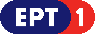 	Πρόγραμμα ΕΡΤ2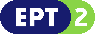 	Πρόγραμμα ΕΡΤ3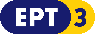 Πρόγραμμα ΕΡΤ Sports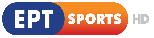 